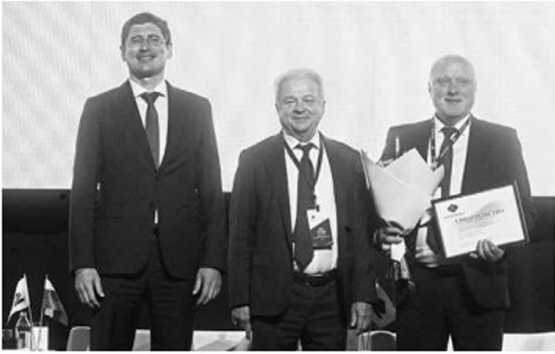 ГОТОВЫ ОТВЕЧАТЬНА ВЫЗОВЫ ВРЕМЕНИМеждународный форум потребительской кооперации «Кооперация: время, традиции, люди», который прошёл в Нижнем Новгороде, Суздале и Владимире, ещё долго будет обсуждаться во всех союзах и организациях потребкооперации России. О своих впечатлениях рассказывает Александр Бородин, председатель совета Ямалпотребсоюза.- Наша делегация из трёх человек представляла на форуме Тюменский облсеверпотребсоюз. Форум получился очень масштабным, включающим множество мероприятий. Запомнились пленарное заседание, выступление председателя Совета Центросоюза РФ Дмитрия Зубова, его слова о том. что потребительская кооперация остаётся социально ориентированной системой, достойно отвечает на вызовы времени, возрождая потребительские общества и союзы в новых регионах. Очень порадовал международный статус мероприятия:приветствие в адрес Форума прислали глава Международного кооперативного альянса Ариель Гуарко. генеральный директор «Евро Кооп» Тодор Иванов. А непосредственно в самом форуме участвовали делегация Исламской Республики Иран, президент Верховного национального союза кооперативов ЮАР Лоренс Вэйл - запомнилось его эмоциональное выступление в поддержку России.Нам было интересно и важно побывать на круглом столе по мобильной торговле, где услышать о специфике организации доставки товаров и продуктов питания. А более конкретно - о создании специализированного транспорта для мобильной торговли. Также разговор шёл об изменениях, которые произойдут в связи с принятием закона, регулирующего северный завоз в районы Крайнего Севера и приравненные к ним местности.Нижегородская кооперация на форуме показала себя с лучшей стороны. Недаром Нижегородский областной союз потребительских обществ - один из крупнейших союзов с оборотом более 11 миллиардов рублей в год. Нам есть чему у них поучиться! Например, они строят гостиницу для паломников в Дивееве, а в небольшом городе Городце возводится торговый центр площадью более 3 тысяч квадратных метров.После Нижнего Новгорода мы поехали в Суздаль, где прошёл съезд «ОПОРЫ РОССИИ». На него были приглашены кооперативные организации. А потом, уже во Владимире, состоялись Совет Центросоюза РФ и выставка-ярмарка, на которой были представлены организации потребительской кооперации от Калининграда до Владивостока.Во время форума оглашались итоги работы союзов потребительских обществ. Нам очень приятно, что по общей деятельности Тюменский облсеверпотребсоюз занял третье место в стране, уступив только Чувашии и Курск}'. Успехи всегда вдохновляют. а сам форум показал пути развития потребительской кооперации, дал нам ориентиры в дальнейшей деятельности.ПОДГОТОВИЛА ТАТЬЯНА ПОТЁМКИНАНа снимке: Андрей Саносян, зам.губернатора Нижегородской области, Дмитрий Зубов, председатель Совета Центросоюза РФ. Александр Бородин, председатель совета Ямалпотребсоюза.